  Орієнтовне календарно-тематичне планування з мовно-літературної галузі (2 клас)©Ірина Старагіна, Аліна Ткаченко, 2018© НУШ-2 Авторський колектив під керівництвом Романа Шияна*Додаток 1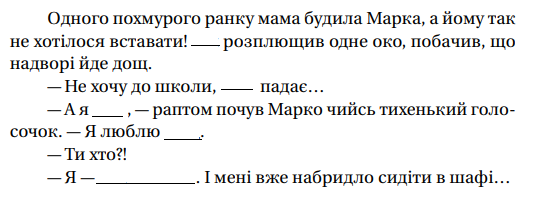 **Додаток 2Який персонаж оповідання мав тихенький голосочок? (парасолька)Куди вітер заніс парасольку?? (в калюжу)Як швидко Марко зіскочив з ліжка, почувши голос незнайомки? (миттю)Які автомобільчики були  намальовані на парасольці? (кольорові)Чого чекали кольорові автомобільчики? (кудись поїхати)Якого кольору була тканина парасольки? (синього/синя)***Додаток 3У кутку стояли чотири _____________.Синя парасолька подружилася з іншими_____________ .Тонкий голосочок ______________ розбудив Марка .№ з/пДатаПроблемне запитання/ ТемаОрієнтовні види діяльностіОрієнтовні види діяльностіРесурси/ ДжерелаТиждень 3 (17.09-21.09.2018)Змістові лінії та пропонований змістВзаємодіємо усно.   Розповідь як вид монологічного мовлення. Види інформації: текстова, графічна (без уведення термінів). Перетворення інформації.Схема, таблиця як перетворена почута інформація.Взаємодіємо письмово.   Текст-розповідь.Читаємо.  Пошук у тексті необхідної інформації. Довідкова література: довідники, дитячі енциклопедії. Літературні казки й оповідання українських та іноземних авторів. Аналіз твору: місце і час подій, персонажі (мотиви поведінки, емоції)Досліджуємо мовлення .  Форма слова.  Досліджуємо медіа . Фотографія як джерело інформації (сюжетна світлина).Театралізуємо.  Драматизація.  Важливість імпровізації у грі.Тиждень 3 (17.09-21.09.2018)Змістові лінії та пропонований змістВзаємодіємо усно.   Розповідь як вид монологічного мовлення. Види інформації: текстова, графічна (без уведення термінів). Перетворення інформації.Схема, таблиця як перетворена почута інформація.Взаємодіємо письмово.   Текст-розповідь.Читаємо.  Пошук у тексті необхідної інформації. Довідкова література: довідники, дитячі енциклопедії. Літературні казки й оповідання українських та іноземних авторів. Аналіз твору: місце і час подій, персонажі (мотиви поведінки, емоції)Досліджуємо мовлення .  Форма слова.  Досліджуємо медіа . Фотографія як джерело інформації (сюжетна світлина).Театралізуємо.  Драматизація.  Важливість імпровізації у грі.Тиждень 3 (17.09-21.09.2018)Змістові лінії та пропонований змістВзаємодіємо усно.   Розповідь як вид монологічного мовлення. Види інформації: текстова, графічна (без уведення термінів). Перетворення інформації.Схема, таблиця як перетворена почута інформація.Взаємодіємо письмово.   Текст-розповідь.Читаємо.  Пошук у тексті необхідної інформації. Довідкова література: довідники, дитячі енциклопедії. Літературні казки й оповідання українських та іноземних авторів. Аналіз твору: місце і час подій, персонажі (мотиви поведінки, емоції)Досліджуємо мовлення .  Форма слова.  Досліджуємо медіа . Фотографія як джерело інформації (сюжетна світлина).Театралізуємо.  Драматизація.  Важливість імпровізації у грі.Тиждень 3 (17.09-21.09.2018)Змістові лінії та пропонований змістВзаємодіємо усно.   Розповідь як вид монологічного мовлення. Види інформації: текстова, графічна (без уведення термінів). Перетворення інформації.Схема, таблиця як перетворена почута інформація.Взаємодіємо письмово.   Текст-розповідь.Читаємо.  Пошук у тексті необхідної інформації. Довідкова література: довідники, дитячі енциклопедії. Літературні казки й оповідання українських та іноземних авторів. Аналіз твору: місце і час подій, персонажі (мотиви поведінки, емоції)Досліджуємо мовлення .  Форма слова.  Досліджуємо медіа . Фотографія як джерело інформації (сюжетна світлина).Театралізуємо.  Драматизація.  Важливість імпровізації у грі.Тиждень 3 (17.09-21.09.2018)Змістові лінії та пропонований змістВзаємодіємо усно.   Розповідь як вид монологічного мовлення. Види інформації: текстова, графічна (без уведення термінів). Перетворення інформації.Схема, таблиця як перетворена почута інформація.Взаємодіємо письмово.   Текст-розповідь.Читаємо.  Пошук у тексті необхідної інформації. Довідкова література: довідники, дитячі енциклопедії. Літературні казки й оповідання українських та іноземних авторів. Аналіз твору: місце і час подій, персонажі (мотиви поведінки, емоції)Досліджуємо мовлення .  Форма слова.  Досліджуємо медіа . Фотографія як джерело інформації (сюжетна світлина).Театралізуємо.  Драматизація.  Важливість імпровізації у грі.Тиждень 3 (17.09-21.09.2018)Змістові лінії та пропонований змістВзаємодіємо усно.   Розповідь як вид монологічного мовлення. Види інформації: текстова, графічна (без уведення термінів). Перетворення інформації.Схема, таблиця як перетворена почута інформація.Взаємодіємо письмово.   Текст-розповідь.Читаємо.  Пошук у тексті необхідної інформації. Довідкова література: довідники, дитячі енциклопедії. Літературні казки й оповідання українських та іноземних авторів. Аналіз твору: місце і час подій, персонажі (мотиви поведінки, емоції)Досліджуємо мовлення .  Форма слова.  Досліджуємо медіа . Фотографія як джерело інформації (сюжетна світлина).Театралізуємо.  Драматизація.  Важливість імпровізації у грі.Що буде, якщо кожне речення в оповіданні «захоче» бути першим? Встановлення зв'язку між реченнями в тексті. Що буде, якщо кожне речення в оповіданні «захоче» бути першим? Встановлення зв'язку між реченнями в тексті. Робота з деформованим текстом (*див. додаток 1). Встановлення зв’язку між реченнями в тексті, запис пропущених слів на основі припущень. Читання/ слухання оповідання. Перевірка припущень/ передбачень. Обговорення зміни настрою персонажа. Гра-драматизація «Розмова парасольок»Хрестоматія 1-2 кл., с.69 «Парасолька», Н.МалетичЯк ясно та лаконічно зберегти почуту інформацію?  Як ясно та лаконічно зберегти почуту інформацію?  Робота в групах: створення Т-схеми (див. «Графічні організатори») «Осінні-весняні слова» з використанням прочитаного тексту «Парасолька». Обговорення «Для чого зберігати інформацію? Як і де її можна використати?»Вправи для письма. Запис відповідей на запитання** за змістом прочитанного та обґрунтування правопису. Слова: миттю, парасолька, поїхати,кольорові, синього та ін.Хрестоматія 1-2 кл., с.69 «Парасолька», Н.МалетичЩо робити з «неслухняним» словом, яке не хоче «одягати» певну форму? Утворення форми слова. Зв'язок слів у реченні.Що робити з «неслухняним» словом, яке не хоче «одягати» певну форму? Утворення форми слова. Зв'язок слів у реченні.Робота в групах: пошук у тексті та запис різних форм того самого слова.Доповнення речення*** відповідною формою слова. Запис утворених форм слова.Добір та запис асоціацій до слова парасолька. Обговоренння «Чому у нас такі різні асоціації?»Міні-твір «Пригоди Парасольки»Хрестоматія 1-2 кл., с.69 «Парасолька», Н.МалетичЧому для розповіді так важлива послідовність подій?  Що таке текст? Чому для розповіді так важлива послідовність подій?  Що таке текст? Кероване читання з передбаченням (с.7). Визначення послідовності подій в оповіданні. Літературний експеримент «А що було б, якби Дикобраз одразу прокинувся Дикобразом?»Обговорення ілюстрації до казки (с.56), створення коміксу на основі визначеної послідовності подій (кожна група працює над окремою частиною тексту).Хрестоматія 1-2 кл., с.55, «Дикі образи Дикобраза» І.РоздобудькоЧому казка або оповідання не розповідає про всі події, які мали б відбутися в житті? Чому казка або оповідання не розповідає про всі події, які мали б відбутися в житті? Міні-проект «Дикобрази» (робота з різними джерелами: відео/ фото/ енциклопедії/ журнали тощо).Обговорення «Чому в казці «Дикі образи Дикобраза» І. Роздобудько не розповідається про спосіб життя/ харчування/ полювання дикобраза?» Хрестоматія 1-2 кл., с.55, «Дикі образи Дикобраза» І. Роздобудько